Isle of Wight Music Hub 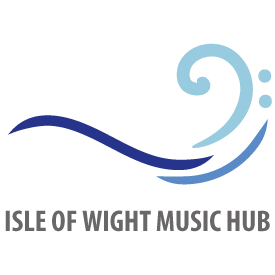 Music Centre Ensembles 2017 – 2018Orchestra:Isle of Wight Youth Orchestra		Grade 5+	Saturday 	10.00–12.30String Groups:StringAlong* - NEW			Complete beginners	Saturday	9.00-10.00FiddleSticks		Starters – can play the open strings	Saturday	10.00 – 11.00					Juniors up to grade 2	Saturday	10.00 – 12.30MiddleFiddles				Grade 2 – Grade 5	Saturday	10.00 – 12.30Wind Bands:C Breeze – NEW			5 notes – Grade 1	Saturday	10.00 – 11.00Airwaves				Grade 1 – Grade 3	Saturday	10.00 – 12.30Concert Band				Grade 4 – 8+		Saturday 	10.00 – 12.30Jazz Band – Alternate weeks		Grade 6 +		Saturday	12.30 – 1.30Brass Band:Brass Buttons				5 notes – Grade 1	Saturday	9.00 – 10.00Woodwind:Have a go group - NEW		Complete beginners	Saturday 	9.30 – 10.00Recorders:Pied Pipers				Beginner players	Saturday 	10.00 – 10.45IOW Youth Recorder Ensemble	Advanced players	Saturday	9.15 – 10.00Percussion:Percussion Group – Alternate weeks	All percussion players Saturday	12.30 – 1.30Choirs:Youth Choir							Saturday	9.00 – 10.00Medina Voices				Adult Choir		Saturday 	10.00 – 11.00Other Groups: (Instruments not provided)Keyboard Club* - NEW		Complete beginners+	Saturday	Time tbcUkulele Group* - NEW		Complete beginners+	Friday 		4.00 – 5.00All the above groups take place at Medina College, Fairlee Road, Newport, PO30 2DX except the Ukulele group which is at Nine Acres Primary School, Southview, Newport, PO30 1PQ*Family Learning – parents/grandparents can learn alongside their children/grandchildren